INDICE GENERAL DE FIGURAS FEMENINAS POR ÉPOCAS Se registra 1º el archivo, 2º la valoración ( ++ / + / +- /- ) 3ºNombre 3ºPais  4º oficio 5º fechas de nacimiento y muerte6º Fecha año de la mitad de la vida, 7º Signo del oficio01   Epoca legendaria   3000 a C a I de C 1 - 99Son en total 145 nombres femeninos  en los tiempos arcaicos: legendarios orientales, griego y romanos, bíblicos y evangélicos02  Epoca  Patrística-  Siglos II a V (100 a 499)Otras mártires cristianas pasan de  100 en el martirologio tradicionaly otras tantas romanas y griegas pasan de 2503   Epoca   Bárbara   * Siglos VI a VII (500 a 699)04 Epoca Feudal  *Siglos VIII a IX (700 a 899)05   Epoca   Monacal *  Siglos X  y XI (900 a 1099)06   Epoca   Conventual  *Siglo XII (1100 a 1199)07   Epoca    Escolástica  * Siglo XIII (1200 a 1299)08   Epoca   Humanista  * Siglo XIV (1300 a 1399)09   Epoca  Renacentista  * Siglo XV (1400 a 1499)10   Epoca   Clásica  * Siglo XVI (1500 a 1599)11    Epoca  Barroca  * Siglo XVII (1600 a 1699)12a  Epoca    Racionalista  * S. XVIII en general (1708 a 1799)12b   Epoca   Racionalista * S. XVIII en Francia (1700 a 1799)Especial atención a Francia,cuna de la Enciclopedia y del racionalismo cartesiano13a Epoca  Romántica Restauradora * S. XIX (1800 a 1899)13b    Epoca Romántica Restauradora  * S. XIX (1800 a 1899)14a Epoca  Reciente científica  * Siglo XX (1900 a 1999)Figuras de Habla hispana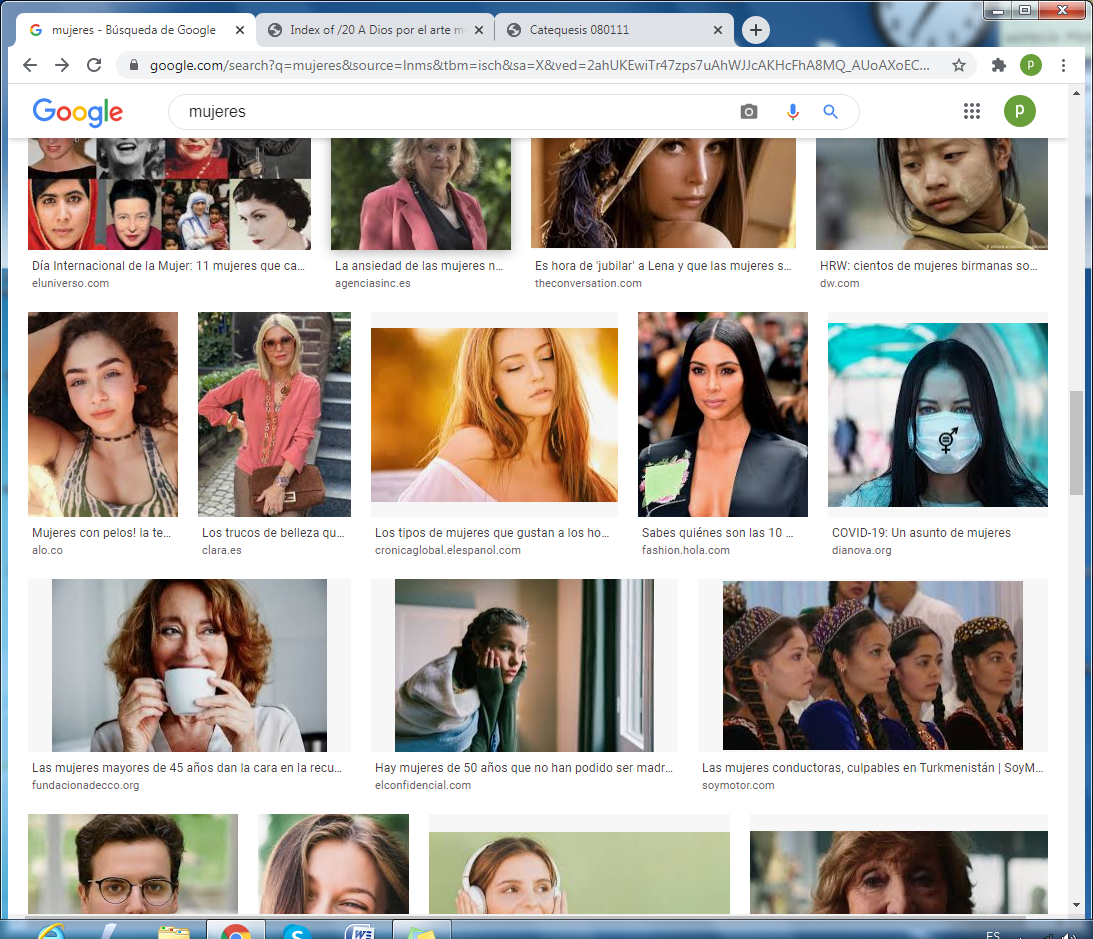 14b Epoca  Reciente Científica  * Siglo XX (1900 a 1999)Figuras europeas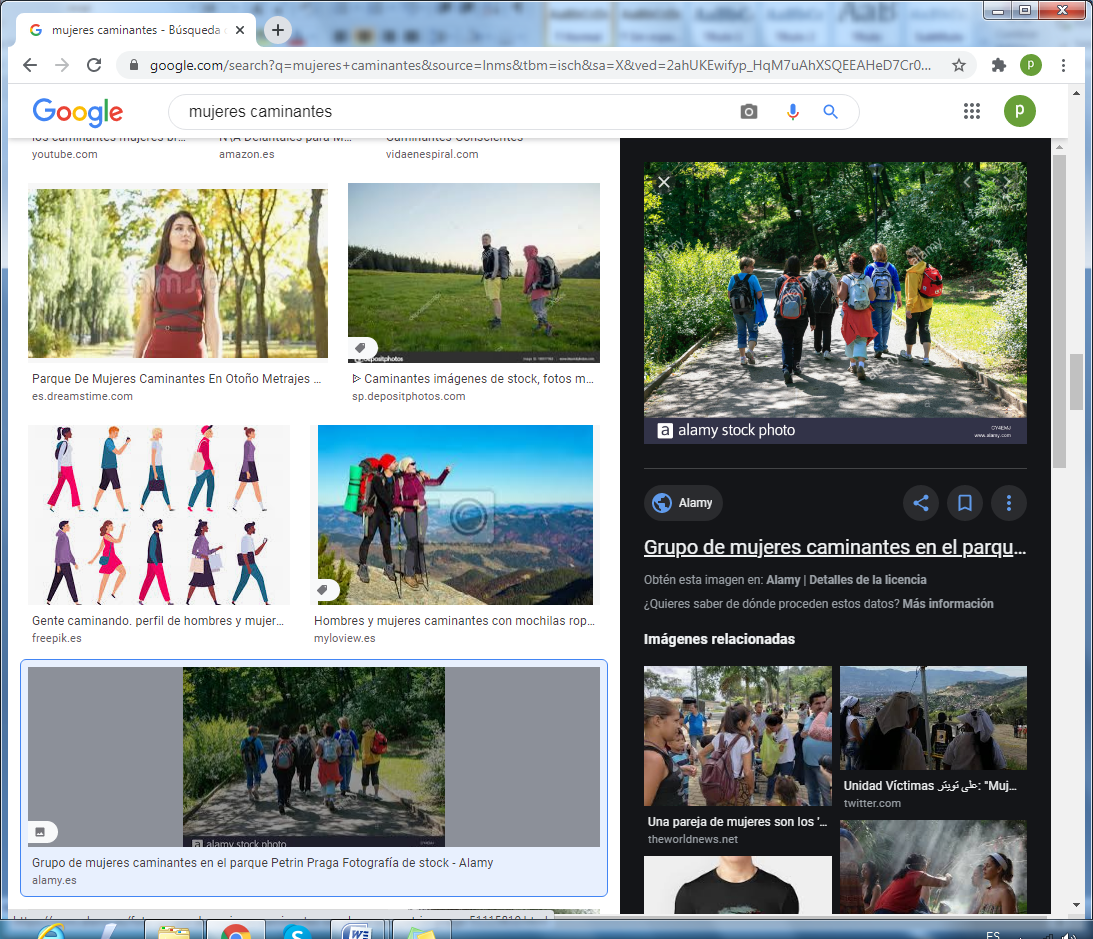 14c Epoca  Reciente Científica  * Siglo XX (1900 a 1999)Figuras del mundo norteamericano 350 Oficios y funciones citados en este índiceDe Reyes, vida religiosa y familiarSon 13  oficios  con 186 figuras presentadasRe=Reina  No=  Noble  Cr= Criada    //    Ra=Religiosa abadesa Rf = Fundadora Rl=Relig LiterataRn = relig sencilla /Is = otra religión  //Pe = Peregrina  Mt = Martir Md =Madre   Ep= Esposa  De  Oficios profanos //  y de situaciones especialesSon 17 oficios  164 figuras recogidasMi = Misionera /Ed=Educadora / Sa=Sanitaria/Fi= Filosofas /Po=Política /Es=Escritora /Mu= Música / Ar=Artísta/ De= Deportiva /  Ci= Científica/  Ma=Matemática / As= Astrónoma //Em= Empresaria Jo= Joven / Co= Colonizadora /  De= Defensoras Pi= Pirata14d Epoca  Reciente Científica  * Siglo XX (1900 a 1999Africa y Asia15   Epoca   Idealista    Prospectiva  * Siglo XXI (2000 a 2099)El futuroNaciones a las que pertenecen las 355 figuras.Se señalan tres etapas con tres números y el total:Etapa 1 S. II a XIV / Etapa 2 S.XV a XVIII  / Etapa 3 Siglos XIX a XXIEuropaTotal 225  figuras en 17 PaísesAméricaTotal 75  figuras en 16 PaísesAfricaTotal 31  figuras en 16 PaísesAsia y  Oriente MedioTotal 22   figuras en 11 PaísesTotal  353 figuras  de 60 países, entre los 197 de la ONUarchvalNombrePaisoficioFechasmediasib01++EvaParaisoEsposa0- 00Ep02+NefertitisTebasReina1370-13201350Re03+ -PenélopeAtenasEsposaVI a C--Ep04+ -4 diosasBabilonia05+Safos de MitileneLesbosReina650-580 aC615Re06+ -3 heroinas07++CleopatraEgiptoReina69 -30 a C49Re08+41 figuras en el AT09++26+18  figuras en el NT10+ -BoudiccaBritaniaReina30-6145Re11-46 diosas grecorromanas12-11 diosas indias y chinasarchvalNombrePaisoficioFechasmediasib01+Anastasia de RomaRomaMártirXxx - 400?Mt?02+Egeria o EteriaGaliciaPeregrinaS. IV?Pe03+Elia Gala PlacidiaConstantinoplaReina393-450421Re04+Fabiola de RomaItaliaNoblexxx-399?No05++HipatíaAlejandríaFilosofa370-415392Fi06+Melania la JovenItaliaFilosofa383-439311Fi07+ -Flavia JuliaConstantinoplaReina250-300290Re08+ -Inés Mártir, SantaRomaMártir291-304297Mt09++Mónica de Hipona. SantaCartagoMadre332-387257Md10+Paula Santa, SantaRomaMadre347-404365MdarchvalNombrePaisoficioFechasmediasib01+ClotildeFranciaReina475-545510Re02++EscolásticaItaliaFundadora480-547514Rf03++FátimaArabiaEsposa600-632616Ep04+ -GúdulaBélgicaAbadesaxxx-680?Ra05+ -IrenePortugalMártirxxx-633?Mt06++JadiyaArabiaEsposa555-619587Ep07+TeodolindaBavieraReina570-628599Re08+ -TeodoraConstantinoplaReina501-548525Re09+TeodoxiaConstantinoplaMártir680-729705Mt10+ -WuZetianChinaReina624-690657RearchvalNombrePaisOficioFechasmediasib01+ -Al-KhayzuranArabiaEsposa700-789745Ep02+-DesiderataLombardiaReina747-776762Re03+DhuodaFraconíaEducadora810-886853Ed04+EudoxiaConstantinoplaReina720-800760Re05+-IreneConstantinoplaReinaT50-803776Re06- -Juana la PapisaRomaMujerxxx-882?Av07+-María de AmniaConstantinoplaReina770-823796Re08+Rabia Al-AdawiyyaIrakMística717-801758Is09-TeodoteConstantinoplaEsposa760-797778Ep10+ -Zudidahbin Ja`ferArabiaPerergrina720-850750PeArchArchvalvalNombrePaisPaisOficioOficioFechasFechasMediaMediasibsibsib0101+ -+ -Adelaida de AnjouFranciaFranciaCondesaCondesa947-1026947-1026987987NoNoNo0202++Asma BintShilabYemenYemenReinaReinaxxx-1087xxx-108710431043ReReRe0303++Ava de GottweigAlemaniaAlemaniaLiterataLiterata1060-11271060-112710931093EsEsEs0404++Casilda, SantaEspañaEspañaReligiosaReligiosa950-1050950-105010001000RmRmRm0505+ -+ -Gisela de BavieraHungriaHungriaReinaReina986-1069986-106910261026ReReRe06++LubnaLubnaLubnaCórdobaCórdobaLiterataLiterataxxx-984xxx-984944944Es07Maria de AlaniaMaria de AlaniaMaria de AlaniaConstantinoplaConstantinoplaReinaReina1053-11031053-110310781078Re08+-+-María RodríguezMaría RodríguezMaría RodríguezBarcelonaBarcelonaSeñoraSeñora1080-11051080-110511101110No09++Matilde SantaMatilde SantaMatilde SantaAlemaniaAlemaniaReinaReina895-968895-968832832Re10++MurashakiMurashakiMurashakiJapónJapónGuerreraGuerrera978-1013978-101310051005Re11+-+-Richeza de LotaringiaRicheza de LotaringiaRicheza de LotaringiaFranciaFranciaReinaReina995-1063995-106310291029Re12++Urraca FernándezUrraca FernándezUrraca FernándezZamoraZamoraSeñoraSeñora1033-11011033-110110641064NoArchArchvalNombrePaisPaisoficioFechasmediasibsibsib01+-+-Dulce de AragónDulce de AragónPortugalReina1160-119811671167Re02+-+-Eloisa de AbelardoEloisa de AbelardoFranciaEstudiante1101-116311301130Jo03++Herrada de LandsbergHerrada de LandsbergAlsaciaReligiosa1130-119511621162Rn04++++Hildegarda de BingenHildegarda de BingenGermaniaReligiosa1198-117911421142Rn05+-+-Leonor Leonor AquitaniaReina1112.120411571157Re06++++Urraca de CastillaUrraca de CastillaPortugalReina  1112-120412031203Re07++Urraca de LeónUrraca de LeónEspañaReina1181-112612021202Re08++TrótuladeAuggieroTrótuladeAuggieroItaliaCientífica1110-116011351135Ci09++Matilde de CanosaMatilde de CanosaItaliaCondesa1119-116010791079No10++++Irene de HungríaIrene de HungríaConstantinoplaReina1083-123411171117Re11++YennegaYennegaBurkina FasoReinaS. XIIxxRe01+-+-Berenguela de CastillaBerenguela de CastillaEspañaReina1180-124612131213Re02++Blanca de CastillaBlanca de CastillaEspañaReina1180-125212101210Re03++++Clara de Asis.StaClara de Asis.StaItaliaFundadora1194-125312241224Rf04++Eduwigis de BavieraEduwigis de BavieraAlemaniaSeñora1174-124312091209No05+-+-Gertrudis de HefltaGertrudis de HefltaAlemaniaReligiosa1255-130212781278Ra06++Inés Muntepulciano Sta.Inés Muntepulciano Sta.ItaliaAbadesa1268-131712931293Ra07++Isabel de Hungria Sta.Isabel de Hungria Sta.HungríaReligiosa1207-123112201220Rn08++Isabel de Portugal. Sta.Isabel de Portugal. Sta.PortugalReina1231-132512761276Re09++++Juana IJuana INavarraReina1273-130512841284Re1010+-Margarita de CortonaItaliaItaliaReligiosa1247-12971272RnRnRn1111KathulunMongoliaMongoliaGuerrera1260-13061283DfDfDf12++++María de MolinaMaría de MolinaEspañaReina1264-132112721272Re13++Matilde de MagdeburgoMatilde de MagdeburgoAlemaniaReligiosa1210-128212461246RaarchvalNombrePaisoficioFechasmediasib01+-Beatriz de Castilla 1ªPortugalReina1293-13591324Re02++Blanca de CastillaCastillaSeñora1319-13751337No03+Brigida de SueciaSueciaFundadora1303-13731338Rf04++Catalina de SienaItaliaReligiosa1347-13801364Rm05+-Catalina de SueciaSueciaAbadesa1331-13811356Ra06+Christine de PisanItalia Literata1364-14301397Es07+Eduwigis de HungríaHungríaReina 1374-13991389Re08+-Juana de InglaterraInglaterraReina1370-14371402Re09+Juliana FalconieriItaliaFundadora1270-13411305Rf10+Teodora PaleólogaBulgariaReina1308-13301319ReArchvalNombrePaisoficioFechasmediasib01+Beatriz de BobadillaCastillaSeñora1440-15111465No02++Beatriz de SilvaEspañaFundadora1437-14921464Rf03++Beatriz GalindoCastillaEscritora146515351510No04+Catalina SforzaItaliaPolítica1463-15091486Po05+Francisca RomanaItaliaFundadora1384-14401412Rf06+Isabel de EsteItaliaPolítica1474-15391506Po07++Isabel I de CastillaEspañaReina1451-15041498Re08+-Juan de Arco. Sta.FranciaMística1412-14311427Po09+-Lucrecia BorjaItaliaSeñora1480-15191500No10+Rita de Casia Sta.ItaliaReligiosa1381-14751428RmarchvalNombrePaisOficioFechasmediasib01+Ana BolenaInglaterraReina1501-15561518Re02+Angela de MériciItalia Fundadora1475-15401507Rf03++Catalina de MédicisItalia Señora1509-15891547No04+Francisca de NebrijaEspaña Literata1474-15231449Es05+-Inés SuárezChile Colonizadora1507-15801543Co06+-Isabel Barreto de CastroPerúColonizadora1567-16121589Co07+-Isabel de GuevaraEspañaColonizadora1530-15561548Co08+Isabel de PortugalEspaña Reina1503-15391521Re09++Isabel I de InglaterraInglaterra Reina1533-16031556Re10+Juana de CastillaEspañaReina1479-15551517Re11+-Lavinia FontanaItaliaArtista1552-16141583Ar12+-Leonor de OvandoSto DomingoPolítica1544-16151579Po13+-Luisa de SaboyaFrancia Política1476-15311503Po14+Luisa de Medrano BravoEspaña Educadora1484-15291509Ed15++Margarita de AustriaBélgicaDuquesa1480-15301505No16+Marina o MalincheMéxicoEsposa1500-15501575Ep17Shin SaimdangCoreaLiterata1504-15511527Es18+Sofronisba AnguissolaItaliaArtista1535-16251582Ar19++Teresa de Jesús. Sta.EspañaFundadora1515-15821548Rf20+Ursula BenicasaItalia Fundadora1547-15951571RfarchvalNombrePaisoficioFechasmediasib01+-Ana María MartelFranciaFundadora1644-16731659Rf02+Ana Nzinga  MbandeAngolaReina1583-16631626Re03+-Angela Serafina, StaItaliaFundadora1543-16081575Rf04+Artemisa LomiItaliaArtista1593-16541623Ar05+Catalina de ErasoAméricaAventurera1592-16501621Av06++Cristina de SueciaSueciaReina1626-16891657Re07+Elisabetta SiraniItaliaArtista1637-16651650Ar08+FedeGaliziaItaliaArtista1578-16301599Ar09+Juana ChezardFranciaFundadora1596-16701633Rf10++Juana de Lestonnac, StaFranciaFundadora1556-16401598Rf11++Juana de la CruzMexicoMonja1648-16951673Rl12+Juana Fremiot de ChantalFranciaFundadora1572-16411607Rf13+Kimpa VitaCongoMística1684-17061695Mi14+-Lucía FilippiniItaliaFundadora1672-17321702Rf15++Luisa Marillac Sta.FranciaFundadora1591-16601626Rf16+Magdalena de Pazzi, StaItaliaReligiosa1556-16061580Rm17+Mariana de Quito Sta.Ecuadormística1618-16451657Rm18+Marie deRabutinFranciaLiterata1626-16961661Es19++Marie WardInglaterraFundadora1585-16451660Rf20+-Mary ReadInglaterraPirata1690-17211716Pi21++Maintenon, Madame deFranciaNoble1635-17191677Es22+Rosa de Lima.Sta.PerúReligiosa1586-16171601Rm23+Rosa Venerini, Sta.ItaliaFundadora1556-17281587RfArchvalNombrePaisoficioFechasmediasib01+-AnneBonnyIrlandaPirata1698-17821740Pi02+Anne Magdalena BachAlemaniaArtista1701-17601730Ar03+Bárbara de BraganzaPortugalReina1711-17581734Re04+-Catalina II de RusiaRusiaReina1729-17621761Re05+-Dido Elisabeth BelleAfricaEsclava1761-18041710Cr06+Francisca del CastilloColombiaLitrerata1761-17521711Es07+Isabel de CharrierBélgicaMúsica1740-18051732Mu08+Josefa Amnar BorbónEspañaNoble1749-19831791No09+-Josefa PimentelEspañaDuquesa1752-18341790No10+Kusi QóylurPerúEsposaS XVII-Ep11+-Luise de WithelmineAlemaniaPolítica1716-18101723Po12+-Margarita de ReddiItaliaMística1747-17701759Rn13+-Margarite de YiuvilleCanadáFundadora1701-17711736Rf14++María Gaetana AgnesiItaliaCientífica1718-17991753Ci15+-MaryMontaguWortheyInglaterraLiterata1689-17621714Es16+-MaryWollstronecraftInglaterraLiterata1759-17971769Es17+Mercedes FrancesBureyInglaterraEscritora1752-18401791Es18NandiShakaZuluesReina1760-18271793Re19Wang ZennyChinaPoetisa1768-17971782EsArchvalNombrePaisoficioFechasmediasib01+Albertina NeckerSausureFranciaPolítica1766-18411703Po02+-Ane Vallager  de CosterFranciaArtista1744-18181777Ar03+Anne HelvetiusFranciaNoble1722-18001760No04+-AnneTheresa LambertFranciaNoble1646-17331690No05+Claudine Guerin TrencenFranciaNoble1682-17481715NO06+-Elisabeth d’HaudetotFranciaNoble1730-18131763No07+-Emile de ChateletFranciaCientífica1706-17491727Ci08+-Germain NeckerFranciaNoble1766-18271896No09++Josefine B. de BonaparteFranciaEsposa1763-18141789Ep10+Juana DelanoueFranciaFundadora1666-17361701Rf11+Juana Luisa CampanFranciaCriada1752-18221787Cr12+-Luisa F. d`ÈpinayFranciaEscritora1726-17831748Es13+-Luisa B. de BorbonFranciaMarquesa1673-17531713No14+Maria RolanFranciaNoble1754-17931763No15++María AntonietaFranciaReina1755-17931775Re16+-María de VichiFranciaNoble1761-18501786No17+María Leticia RemolinoFranciaNoble1750-18361793No18+-Marie GeoffrinFranciaNoble1699-17771738No19+Marie Louse TrichetFranciaReligiosa1884-17591711Re20+-Marie TussaudFranciaArtista1761-18501786Ar21+Olympe de GougesFranciaEscritora1848-18931760Es22++Rosse  BertinFranciaArtista1747-18131780Ar23+-Sophie  GauchyFranciaNoble1764-18221793NoArchvalNombrePaisoficioFechasMediasib01+Adela ZamudioBoliviaLiterata1854-19281891Es02+Agustina de AragónEspañaDefensora1786-18571823Df03+Ana María JanerEspañaFundadora180018851842Rf04+Ana María RibeiroBrasilAventurera1821-18491836Av05++Antonia ParísEspañaFundadora1813-18851835Rf06+-Clorinda MatoPerúEscritora1852-19091880Es07++Concepcíón ArenalEspañaEscritora1820-18931855Es08+Delmira AgustiniUruguayEscritora1886-19141900Es09+-Dolores RodríguezBoliviaLiterata1854-19281891Es10++Emilia Pardo BazánEspañaPolítica1851-19211886Po11+Ernestina Manuel VillenaEspañaMarquesa1830-18891869No12+Eugenia de MontijoEspañaReina1826-19201873Re13+Gertrudis Gómez AvellanCubaLiterata1814-18731834Es14++Isabel II de EspañaEspañaReina1830-19041869Re15+Joaquina VedrunaEspañaFundadora1783-18541815Rf16+-Juana Manuela GorritiArgentinaLiterata1818-18921856Es17+-Lola Rodríguez de TióPto RicoLiterata1846-19241883Es18+María Elena MaserasEspañaMédica1853-19051882Sa19+María Eugenia VazUruguayLiterata1875-19251900Es20++María Josefa MújicaBoliviaLiterata181218881850Es21++María Micaela Sta.EspañaFundadora1809-18651841Rf22+María Rosalía R de CastroEspañaLiterata1837-18851861Es23+Mercedes Cabello RosaPerúLiterata1842-19091875Es24+Salome Urueña DíazSto DomingoLiterata1850-18971873Es25+Soledad Acosta ColombiaEscritora1833-19131873Es26++Teresa Jornet.StaEspañaFundadora1843-18971897RfarchvalNombrePaisoficioFechasmediasib01++Ada Kig de LovelaceInglaterraMatemática181518821848Ma02+Ana María JavouheyFranciaFundadora1771-18511818Rf03++BernadetaSoubirousFranciaVidente1844-18791879Rm04++Berta BenzAlemaniaEmpresaria1849-19441896En05+BufaloCall RoadUSAGuerrera1844-18791852Po06+Clara FeyAlemaniaFundadora1815-18941854Rf07++Clarisa a Harlowe BurtonUSASanitaria1821-19121866Sa08++Clara ZeltinAlemaniaPolítica1857-19331895Po09+Claudina ThevenetFranciaFundadora177418371805Rf10++Elisabeth VadyStatonUSAPolítica1815-19021858Po11-Emilia RodatFranciaFundadora1787-18521819Rf12+-Eufrasia PelletierFranciaFundadora1798-18681823Rf13++Flora TristanFranciaEscritora1803-18441825Es14+Florence NightingaleInglaterraEnfermera1820-19101865Sa15++Harriet Taylor MbojInglaterraFilósofa1807-18581832Fi16+-Helene Mª ChapotinFranciaFundadora1839-19041870Rf17++Isabel A BayleySetonCanadáFundadora1774-18211798Rf18+-Isabel  BichierFranciaFundadora1773-18381803Rf19+Katia KraftFranciaVulcanóloga1842-18911861Ci20LozenApacheUSAIndigena1834-18891861Av21+Lucrecia MotUSAPollítica1793-18801836Po22+-Magdalena FrescobaldiItaliaFundadora1771-18391810Rf23+-Magdalena PostelFranciaFundadora1756-18461815Rf  24++Mari FairfaxInglaterraMatemática1780-18721826Ma25+-Maria del a Cruz JuganFranciaFundadora1792-18391814Rf26+-MyeongseonCoreaReina 1851-1895Re27++Marie Sophie GermainFranciaMatemática1776-18311803Ma28+NdateYallaNbojSenegalReina1810-18611840Re29+-Paola CeroliItaliaFundadora1816-18651931Rf30++Rosa LuxemburgoPoloniaPolítica1871-19191895Po31++Teresa del Niño JesúsFranciaMística187318971839Rm32+Teresa LedochowskaAustriaReligiosa1863-19221893RnarchvalNombrePaisoficioFechasmediasib01+Alfonsina StormiArgentinaLiterata1892-19381915Es02+Alicia LarrochaEspañaMúsica1823-20091968Mu03+-Amadora GómezEspañaFundadora1907-19761942Rf04+Antonia Mª HernándezEspañaFundadora1875-19251900Rf05+Carmen AmayaEspañaArtista1918-19631942Ar06+Clara CampoamorEspañaPolítica1888-19721930Po07++Concha EspinaEspañaEscritora1869-19551912Es08++Dolores IbarruriEspañaPolitica1895-19891942Po09+Elena WalshArgentinaLiterata1930-20111970Es10+Esperanza AlhamaEspañaFundadora1893-19831938Rf11+Eva Duarte PerónArgentinaEsposa1919-19521935Ep12+-Flora Alejandra PizarnikArgentinaEscritora1936-19711958Es13++Gabriela MistralChileEscritora1989-19571923Es14+Gilka MachadoBrasilLiterata1893-19881937Es15++Josefa SegoviaEspañaFundadora1891-19571924Fu16+-Juana IbarbourouUruguayLiterata1892-19791935Es17+Luz Rodriguez CEspañaFundadora1873-19491911Rf18+Maria Gutierrez PlanchardEspañaPintora181-19321903Ar19++María ZambranoEspañaFilósofa1904-19911947Fi20+Nazaria MarchBoliviaFundadora1989-19431911Rf21+Niña PastoriEspañaArtista1978-xxxXxxAr22++Sara MontielEspañaArtista1928-20131970Ar23+Violeta Parra SandovalChileMúsica1917-19671932MuarchvalNombrePaisoficioFechasmediasib01+-Adeline V. StephenInglaterraLiterata1882-19451011Es02++Agatha ChristieInglaterraEscritora1890-19761936Es03++Angela D. MerkelAlemaniaPolitica1954 - xxxxxxPo04++Anna M FrankAlemaniaJoven1929-19421937Jo05+-Audrey KathleeRustonBélgicaEducadora1029-19931960Ed06++Clara LubichItaliaMisionera1920-20081964Mi07++Diana de GalesInglaterraEsposa1961-19971977Ep08++Edith Stein. Sta.AlemaniaFilosofa1891-19421916Fi09+-Eugenia CapsFranciaFundadora1892-19311912Rf10+Gaetana aulentiItaliaArquitecta1027-20121975ar11+-Hedwig Eva KieslerAustriaArtista1914-20001957Ar12+Irene Jolhot CurieFranciaCientífica1897-19561936Ci13Katia KraftAlemaniaVulcanóloga1892-19911941Ci14++Isabel II de InglaterraInglaterraReina1926-20201973Re15+Lisa MeitnerAustriaCientífica1878-19681925Ci16+Lubienska de LenvalFranciaEducadora1895-19731924Ed17+-Maria Helena VieraPortugalPintora1008-19921955Ar18++María MontessoriItaliaEducadora1870-19521911Ed19++Marie CuriePoloniaCientífica1867-19341900Ci20+Marie FarguesFranciaEducadora1884-19731929Ed21++Marta RobinFrancia Enfermera1902-19811942Sa22+Rosa y Carolina AgazziItaliaArtista1866-19511908Ar23++Rosalin E. FranklinInglaterraCientífica1920-19581939Ci24+Selma LanguerlofSueciaLiterata1858-19401898Es25+Simone VeilFranciaPolítica1927-20171972Po26++Simonne de BeauvoirFranciaFilosofa1908-19861945Fi27++Sofia LorenItaliaArtista1934-xxx1976Ar28+Susane J BellIrlandaCientífica1943-xxx1990Ci29++Teresa de CalcutaAlbaniaFundadora1910-19971954Rf30++Valentina TereshchovaRusiaCosmonauta1937-xxx1980Ci31++Vislawa SzimborkaPoloniaPoetisa1923-20121968EsarchvalNombrePaisPaisoficiooficiooficioFechasFechasmediamediasibsib01+-Alice Augusta BallUSAUSAInvestigadoraInvestigadoraInvestigadora1892-19161892-191619041904CiCi02+-Amelia EarshorstUSAUSAAviadoraAviadoraAviadora1898-19371898-193719171917AvAv03++Anne  Mansfiel SullivanUSAUSAEducadoraEducadoraEducadora1866-19361866-193619001900EdEd04+Betty FriedmannUSAUSAEscritoraEscritoraEscritora1921-20061921-200619631963EsEs05+-Brenda MilnerCanadáCanadáNeurólogaNeurólogaNeuróloga1918-20201918-202019681968SaSa06+Celia CruzCubaCubaArtistaArtistaArtista1925-20031925-200319641964ArAr07+Clara RockmoreLituaniaLituaniaMúsicaMúsicaMúsica1911-19981911-199819541954MuMu08+Edith LlerenaCuba Cuba LiterataLiterataLiterata1936-20061936-200619671967EsEs09+Emma GoldmanLituaniaLituaniaPolíticaPolíticaPolítica1869-19401869-194019051905PoPo10+Frida KalhoMexicoMexicoArtistaArtistaArtista1907-19541907-195419301930ArAr11+-Gertrudis Belle ElionUSAUSASanitariaSanitariaSanitaria1918-19991918-199919491949SaSa12++Grace Patricia KellyUSAUSAArtistaArtistaArtista1929-19821929-198219531953ArAr13+Helen Adams KellerUSAUSACiega SordaCiega SordaCiega Sorda1929-19821929-198219241924SaSa14+Helen ParkhurstUSAUSAPedagogaPedagogaPedagoga1886-19731886-197319201920EdEd15+-Josefina Garcia  MarruzJosefina Garcia  MarruzCubaCubaLiterata1923-20101923-201019671967EsEs16+-Julia de Burgos GarciaJulia de Burgos GarciaPuerto RicoPuerto RicoLiterata1914-19551914-195519341934EsEs17LennaGerónimoLennaGerónimoUSAUSAjoven1882-19401882-194019101910JoJo18+Lorena OchoaLorena OchoaMexicoMexicoDeportista1981-xxx1981-xxxXxxXxxDeDe19++Margarita MeadMargarita MeadUSAUSAAntropóloga1901-19781901-197819401940CiCi20++Rachel L. CarsonRachel L. CarsonUSAUSABióloga1907-19641907-196419321932CiCi21++Rigoberta MenchúRigoberta MenchúGuatemalaGuatemalaPolítica1959-xxx1959-xxxXxxXxxPoPo22+Rosa Park Rosa Park USAUSAPlolítica1913-20051913-200519581958PoPo23++VirginiaVirginiaUSAUSAEspía1906-19821906-198219441944AvAv EtapaRe      No       CrRa        Rf       Rn         Rl        Rn          IsPe    Mt     Ep      MdSiglo II a XIV28         17      3 5            5         2            0         4            2   2       2        4         3Siglo XV a XVIII16         21        2 2          15        4            1         3            1   0       1         6      0Siglo XIX a XXI     6           5          0   2           20        2            1         1            1   0       0         2      0Total50          43         59           40        8            2         8            4   2       3        12       0EtapaMi     Ed   Sa     Fi       Po    EsMu     Ar     De    Ci     Ma     AsEm     Jo    Co   De   PiSiglo II a XIV    1       1      0       2        0        2  0       0       0      1        0         0    0        1     0     1      2Siglo XV a XVIII    0       2      7       0        6        10  1       8       2      2        3         1    1        0     3      0     1Siglo XIX  a XXI     0       4      1       4      24       28  3      11     3      15       1         1    3        6     0      1     1Total    1       7      8       6      30        40  4      19      5     18       4         2    4        7     3      2     4archvalNombrePaisoficioFechasmediasib01+-Amina MohammetEgiptoPolítica1961-xxxXxxPo02++Benazir BhutoPakistánPolítica1953-20071970Po03+-Chimamanda NgoziNigeriaLiterata1977-20201995Es04+-Corazon AquinoFilipinasEsposa1933-19921964Ep05+-Dorothy Crowfooth.EgiptoQuimica1910-19991955Ci06+-Ellen Johnson SirleafLiberiaPolítica1938.20051971Po07+Fumiko HyashiJaponEscritora1903-19511927Es08+Grace MugabeSudafricaEmpresaria1965-xxxxEm09+Huda ShaàrawiEgiptoPolítica1879-19471913Po10++Indira GandhiIndiaPolítica1917-19841950Po11+-Isabel Dos santosAngolaEconomista1966-xxxXEc12+Kiko YosnoJapónLiterata1878-19421910Es13+-Leila SlimaniEgiptoPeriodista1981-xxxxPo14+-Lubiana HimidTanzaniaInvestigadora1959-xxxxCi15+-Machi TawaraJapónEscritora1962-xxxXxxEs16+-MariaMa BaDakarEscritora1929-19811954Es17+-Maria Nsue AngueGuinea Ec/Escritora1945-20101978Es18+Nadia Murad BaselIrakEstudiante1993-xxxXxxJo19+-Safia ZaglulEgiptoEscritora1876-19461911Es29++Teresa de CalcutaAlbaniaSanitaria1910-19971951Rf20+-Wangari MaathasKeniaPolítica1940-20111975Po21-+Yetnebuersh NigussieEtiopiaPolítica1982-xxxxPo22+-Zaha HadidIrakArquitecta1950-2016 1983Ci23+Zenzile M MakebaSuráfricaArtista1932-20081780ArarchvalNombrePaisoficioFechasmediasib00Mujeres del mañana01++Ana Patricia BotínEspañaEconomista1960-xxxXPo02++Beatrice Marzia VioItaliaDeportista1997-xxxXJo03++CarolinC.PoncoUSAAstrónoma1953-xxxXCi04++Claudia Marcela BetancurColombiaEconomista1975-xxxXPo05++Eleonora BarbieriItaliaFilosofa1929-19601945Fi06++Greta ThunbergSueciaJoven2003-xxxXJo07++Leonor de EspañaEspañaJoven2005-xxxXJo08++MalalaYusafzaiPakistánJoven1997-xxxXJo09++Amanda GormanUSAJoven1988 - xxxXJo10++Margarita Marina BoteroColombiaPolítica1950-xxxXPo11++Maryam MizahkaniIranMatemática1977-20171999Ma12++Melinda de GatesUSAPolítica1964-xxxXPo13++Mercedes BarcellsEspañaInvestigadora1980-xxxXPo14Tres mujeres del porvenir15Las niñas del mañanaNaciónCada EtapaTotalNaciónCada EtapaTotalAlbaniaAlemaniaAustriaBélgicaBulgariaEspañaFranciaGrecia0      0      19      2      50      0      31      2      0 1      0      011    12    29 5    32    209      0      01163 3152579HungríaInglaterraIrlandaItaliaLituaniaPoloniaPortugalRusiaSuecia3      0      01      8      80      1      116      20      7 0      0      10      0      25      1      10      1      12      1      2  31724312725NaciónCada EtapaTotalNaciónCada EtapaTotalArgentinaBoliviaBrasilChileColombiaCubaEcuadorGuatemala0      0      40      0      40      0      20      2      20      1      40      1      30      1      00      0      144245411MéxicoPerúPuerto RicoSto DomingoUruguayUsaCanadáUSA0      2      20      3      30      0      20      1      20      0      3  0      2      180      1       20       2        7462332039NaciónCada EtapaTotalNaciónCada EtapaTotalAngolaBurkina FasoCartagoDakarEgiptoEtiopiaGuinea Ec.Senegal0      1      11      0      01      0     00      0      11      0      70      0      20      0     20      0     121118221KeniaKongoLiberiaNigeriaSenegalSurAfricaTanzaniaZimbabue0      0      20      1      00      0      10      0      10      0      20      2      20      0      10       0      121112411NaciónCada EtapaTotalNaciónCada EtapaTotalMongoliaChinaJapónCoreaFilipinasIndia0      0      11      1      01      0      30      1      00      0      10      0      2124112ArabiaIrakYemenPakistanIrán      0      0      4      0      1      2     1      0      0        0      0’      2      0      0      143121